Poster kandidátaJméno a příjmení včetně titulů:Studijní program:Motto:Cíle vyplývající z účasti v Akademickém senátu VŠTE:Cíle vyplývající z účasti v Akademickém senátu VŠTE: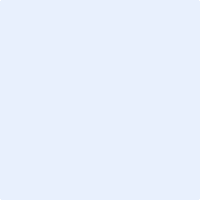 